Pouk od doma; tretji teden (30. 3. 2020 – 3. 4. 2020) – P. RodmanPozdravljeni!Iskreno povedano: pogrešam našo učilnico, svoje učence (tebe) in naš pouk!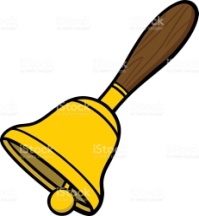 Verjamem, da se trudiš po svojih najboljših močeh, odgovorno zbiraš dokaze o učenju, kot smo dogovorjeni, in upoštevaš vsa navodila, ki nam jih dajejo strokovnjaki, da bi se ta epidemija čim prej končala.Kako naprej z učenjem od doma? Še vedno velja, da zbiraš svoje dokaze o učenju v zvezku ali mapi; se med delom večkrat vprašaš KAJ DELAM? KAJ SEM NAREDIL? Me kontaktiraš, če imaš težavo, vprašanje, pošlješ fotografijo ali posnetek svojega učenja.Tema, ki sledi, bo zate nova, zato si vzemi čas za razlago (v ppt-ju); nato pa se preizkusi z reševanjem vaj. Delo si samostojno porazdeli: delaj v svojem tempu – časa imaš dovolj, število vaj in nalog izbiraš sam.Najprej se vprašaj, kaj že vem.Kaj bi želel-a še izvedeti o tej temi? Načrtuj svojo pot učenja do cilja.Za vprašanja, dileme, pregled nalog … se lahko obrneš tudi na učiteljico Lili na:lili.krapse@gmail.comLepo te pozdravljam  in ostani doma – zase, zame, za nas!učiteljica Petra R.V ppt-ju boš našel razlago snovi OSEBNI ZAIMKI.            Počasi sledi razlagi.Po obravnavi in utrjevanju boš verjetno znal-a odgovoriti na vprašanja:S čim lahko v besedilih zamenjamo ponovljene besede?Kako imenujemo beside, ki jih uporabljamo namesto ponovljenih besed?Zakaj je bolje, da uporabljamo zaimke kot pa ponovljene besede?Katere beside so osebni zaimki?Katere osebne zaimke poznamo, kdaj jih uporabljamo in kako jih sklanjamo?2. Sedaj je čas za utrjevanje.1. Podčrtane besede zamenjaj z osebnim zaimkom.Košarkarju je bilo na tekmi vroče, nam pa ne. _______________________Anka in jaz sva prijateljici. ___________________Pri teti Jožici in stricu Tonetu so dobili telička, pri nas pa kozlička. ____________2. Dopolni povedi z osebnim zaimkom v ustrezni obliki.Prebrala sem pesem Ulica in se (ona) _______ naučila na pamet.Ste se pogovarjali o (vidva) _____________?Povedala sem (oni) _________, kje bo razstava novoletnih okraskov.(On) _________ se zdi nemščina lahka, meni pa sploh ne.                                                            3. Povedi dopolni z osebnimi zaimki.Je tvoje kolo pokvarjeno? Če želiš, _______ _______ popravim.V garaži so moje smuči. _______ _______ lahko prineseš?Vem, da imaš rad sladoled. Kupil bi _______ _______, če ne bi bilo tako mrzlo.       
3.OSEBNI ZAIMKI (učni list/zvezek)1. Poišči vse osebne zaimke in jim določi osebo, število in sklon.Ali mu lahko zaupava? Prav, če vidva tako pravita. Vama lahko verjamem. Ti si res poštenjak. Nate se lahko vedno zanesem. Vam pa tega ne verjamem, ker sem vas že večkrat dobil na laži.______________________________________________________________________2. Osebne zaimke postavi v ustrezne sklone.(Ti) _________ se to ne tiče. Pomagali smo (oni) _________ pri delu. Brez (jaz) __________ ne boš odprl teh vrat. Poslušaj (ona) _________, ne (on) __________. Saj ne grajam ne (vidva) ___________ ne (vi) __________. Ali je Tina pri (vedve) __________? Povabimo še (oni) __________, da bo večji žur. Kupil sem (onadva) _________ čokolado.3. Podčrtaj osebni zaimek, nato naglasne (daljše) oblike zamenjaj z naslonskimi (krajšimi). Pazi na besedni red. Pomagaj si z zgledom.Njega so pohvalili pred vsemi učenci. Pohvalili so ga pred vsemi učenci.Tebe marsikdo ceni. ________________________________Njej se potoži. _________________________________Menda njiju ne jemlješ resno. _______________________4. Naglasne (daljše) oblike zamenjaj z naveznimi (predlog + zaimek). Pomagaj si z zgledom.S kupom knjig v rokah se je zaletel (v njo) vanjo. (Po tebe) __________ prideva ob osmih. (Na mene) __________ ste čisto pozabili. Nikar se ne jezi (na njega) __________. To darilo je (za tebe) __________. (Pred njega) ____________ je skočil velik pes.5. Vstavi ustrezno obliko osebnih zaimkov. V oklepaj napiši okrajšavo za sklon zaimka.Matija (midva) _________________ je videl v živalskem vrtu. (__________)Učiteljica (mi) _________________ je pohvalila. (__________)Sporočila sem (ona) ________________, kje se dobimo. (__________)Prebral sem pesem Ulica in se (ona) ______________ naučil na pamet. (__________)Ste se pogovarjali o (vidva) _________________? (__________)Povedala sem (oni) _________________, kje bo razstava novoletnih okraskov.               (__________)(On) ____________ se zdi nemščina lahka, (jaz) ____________ pa sploh ne. (__________)                                                            (__________)Pripravi eno nalogo, s katero bi preveril znanje osebnih zaimkov pri svojem sošolcu.To nalogo mi, prosim, pošlji. Jaz bom naloge zbrala, združila in pripravila učni list z vašimi nalogami. Kaj bi si napisal na “plonk” o osebnih zaimkih. Napiši ga.